Всероссийская олимпиада по технологии Школьный   этапНоминация «Культура дома и декоративно-прикладное творчество»9 класс(Тестовые  задания 1-19 оцениваются  в 1 балл, задание 20 — в 6 баллов)Допишите  незаконченное предложение.Отвар из мяса, на основе которого варят суп, называется   	Установите с	тв	твие между сухофруктом  и его опре	леОтвет:		2	 		 		 	Верны  ли  следующие утверждения?Отметьте знаком «+» правильный вариант ответа. Если еда прервана, столовые приборы кладут:а) на стол справа от тарелки;на стол слева от тарелки; в) в тарелку крест-накрест;г) в тарелку параллельно друг другу; д) на край тарелки ручками на стол.Разгадайте пословицу, заменив картинки словами и заполнив пустые клеточки буквами.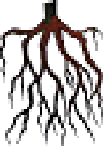  	  ученья	горек. да	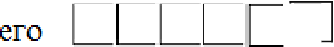 Вставьте пропущенное слово: 	 - это однолетнее травянистое  растение, из которого получают натуральное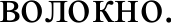 Установите правильную последовательность первичной обработки кокона тутового шелкопряда: 	разматывание 	запаривание 	замариваниеТаким ткацким переплетением вырабатывают такие ткани как бязь и ситец? Ответ:  	Выберите правильный ответ.К гигиеническим свойствам ткани относятся:а) намокаемость, раздвижка нитей в швах и способность ткани изменять форму при влажно- тепловой обработке;теплозащитность, гигроскопичность, воздухопроницаемость; в) воздухопроницаемость, сминаемость и намокаемость;г)  драпируемость,  гигроскопичность, прочность.Выбор длины  стежка  на  швейной  машине зависит:а) от толщины ниток;	в) от конструкции швейной машины;от назначения строчки;	г) от натяжения ниток.Напишите  название  силуэта  в  соответствии  с представленным изображением.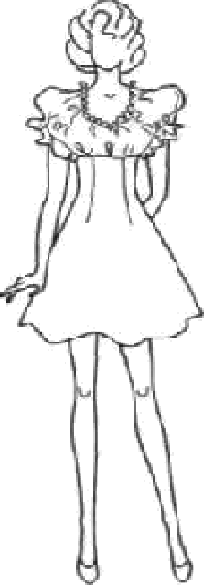 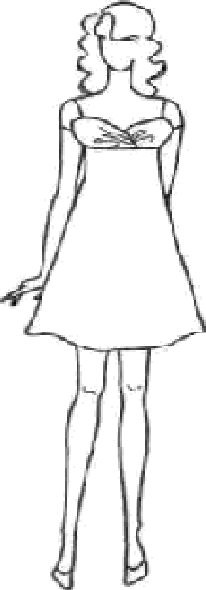 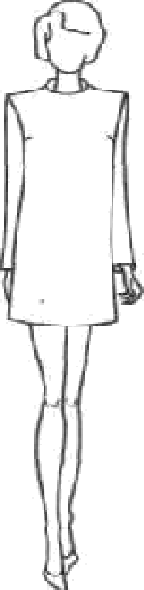 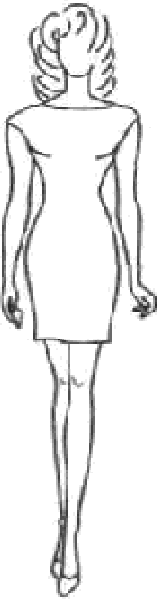 А)		  		  		  	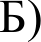 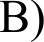 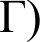 Мерка Дтс снимается:а) от седьмого  шейного  позвонка по позвоночнику  до шнурка, фиксирующего  линию талии;от высшей точки плеча параллельно позвоночнику до шнурка, фиксирующего линию талИИ;в) от точки пересечения позвоночника и шнурка на линии  талии  до  конечной  точки  плечевого шва;г) от высшей  точки плеча через выступающую  точку груди до шнурка  на линии талии.Проставьте правильную последовательность обработки застежки в боковом шве юбки тесьмой-молнией.Вставьте  пропущенное  слово в определение. 	- это значит соединить части одной детали или соединить мелкие детали с основными  стежками  временного назначения.О каком виде декоративно-прикладного творчества идет речь? 	  -  техника   декорирования   различных   предметов, основанная  на присоединении рисунка, картины или орнамента (обычно вырезанного) к предмету, и далее, покрытии полученной композиции лаком ради сохранности, долговечности и особенного визуального эффекта.Решите задачу.Сколько рулонов обоев шириной 1 м понадобится для оклеивания комнатьl без окон длиной 5 м, шириной 4 м и высотой 3 м? В 1 рулоне 10,5 м обоев. (Окна и двери не учитывать. Обои наклеиваются встык, без подгонки узора).Решение:  	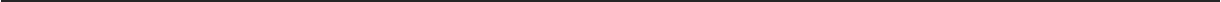 Ответ:  	Вставьте в предложение  слово  из скобок.Стиль   интерьера   «ампир» относится  к	стилям  (этническим,современным,  историческим).taк называется  разница  между суммой  денег от продажи  товаров/услуг  и затратами на их производство?а) цена;прибыль;в) убыток;г) себестоимость  товарwуслуги.Такие    из   указанных	ниже  профессий   относятся	к  профессии	типа   «человек	— художественный образ»?  Выберите  несколько  вариантов ответов.а) повар;врач;в) художник; г) инженер; д) писатель; е) бухгалтер.Творческое  задание.Вам  предложена   модель платья.В таблице укажите названия деталей кроя платья и их количество.Сделайте описание модели платья по эскизу.Предложите 2 способа обработки нижнего среза рукава и нижнего среза платья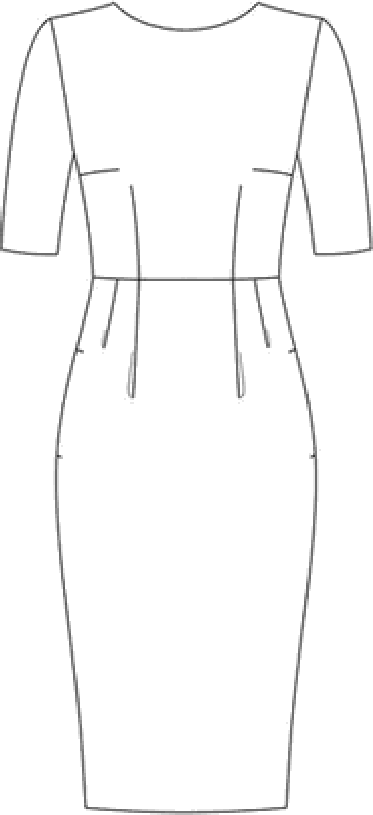 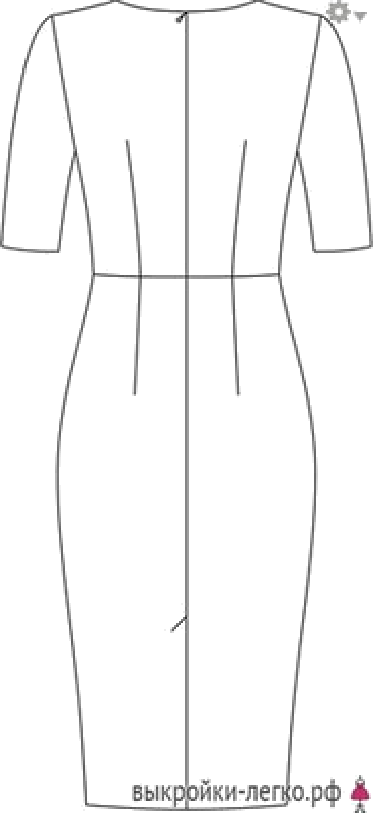 Onиcaниe внешнего вида модели.Наименование изделия 	 Силуэт		 Вид застежки  			                                                                                                                                Описание переда 			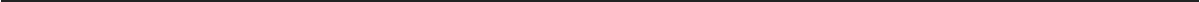 Описание спинки 	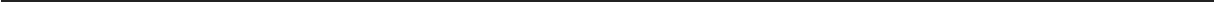 Описание  по элементам  	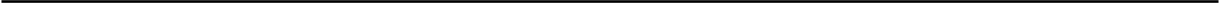 Нижний  срез рукава и нижний срез платья можно.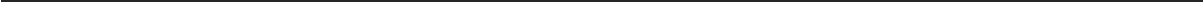 2.  	е/ниее/ние1инжирАподсушенный виноград2изюмБподсушенные половинки абрикосов без косточек3курагаВвысушенные абрикосы с косточкамиюкГ4дсушенный плод дерева смоковницыУтверждениеДаНет1. Морковь, петрушка, редис, укроп, салат можно выращивать рассаднымспособом2. Перец, огурец, томат можно выращивать рассадным способомСтачать боковые срезыУдалить нитки сметывания на участке застежкиПриметать молниюСметать боковые срезыПритачать молниюУдалить нитки сметывания на участке стачиванияРазутюжить припуски шваДетали крояКоличество деталей